Best Job in the WorldKey TermsQuality of life: is the general well-being of people including health, relationships, education and employmentLow cost of living: basic things are cheepScenic: Many natural and beautiful things to seeStress free: Having an easy lifeGood job opportunities: many jobs availableHigh salaries: the pay in the area is goodActivity 1Activity 2Activity 3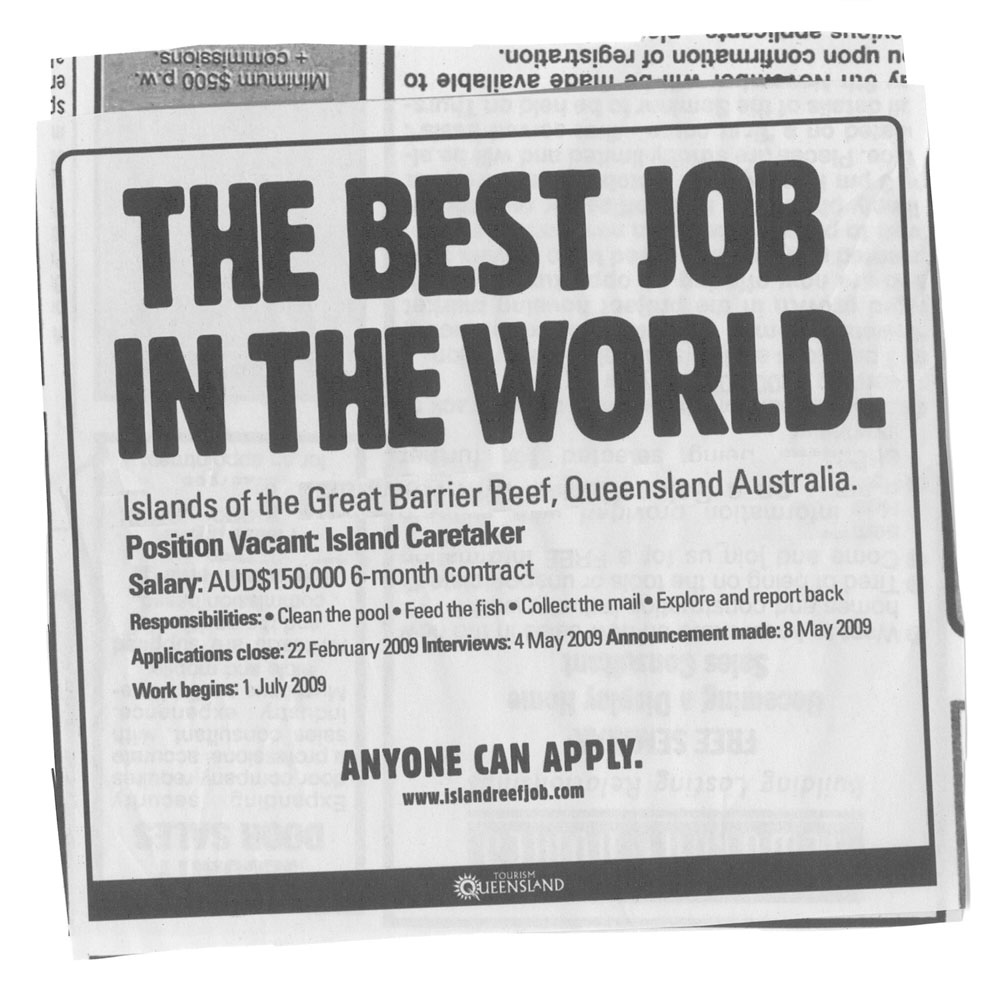 Activity 3Let’s Vote!Where I would like to live:Where I would like to live:Where I would like to live:The job I would like to do:The job I would like to do:The job I would like to do:/Reason / Example:Quality of lifeLow cost of livingScenicStress freeGood job opportunitiesHigh salariesWhere my partner would like to live:Where my partner would like to live:Where my partner would like to live:The job my partner would like to do:The job my partner would like to do:The job my partner would like to do:/Reason / Example:Quality of lifeLow cost of livingScenicStress freeGood job opportunitiesHigh salariesWhat characteristics do you think a person needs to be successful in your dream job or your partner’s dream job?What are some characteristics would someone need for this job in Australia?Characteristics→Anjaan (India)Ben (UK)Hailey (Australia)Juweon (Korea)Clare (Taiwan)1 a. Who did you like the most?1 b. Why?2 a. Who did you like the least?2 b. Why?